ПРОЕКТ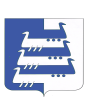 СОВЕТНаволокского городского поселенияКинешемского муниципального района Повестка очередного заседания28.01.2022          г. Наволоки, ул. Ульянова, 6А, каб. 2           начало: 14.001. О проекте решения Совета Наволокского городского поселения «О внесении изменений и дополнений в решение Совета Наволокского городского поселения Кинешемского муниципального района «О бюджете Наволокского городского поселения на 2022 год и на плановый период 2023 и 2024 годов»Шумилова Т.Н. – зам. Главы Администрации Наволокского городского поселения2. О проекте решения Совета Наволокского городского поселения «О внесении изменений в Правила благоустройства территории Наволокского городского поселения Кинешемского муниципального района»Гречаник Е.В. – юрист Администрации Наволокского городского поселения3. О проекте решения Совета Наволокского городского поселения «О внесении изменения в решение Совета Наволокского городского поселения «О передаче Администрации Кинешемского муниципального района осуществления части полномочий Администрации Наволокского городского поселения Кинешемского муниципального района по решению вопросов местного значения городского поселения»Гречаник Е.В. – юрист Администрации Наволокского городского поселения4. Об исполнении муниципальных программ на территории Наволокского городского поселенияКудрикова А.Л., зам. Главы Администрации Наволокского ГПВалевич И.А., зам. Главы Администрации Наволокского ГППредседатель СоветаНаволокского городского поселения             И.Л. Солодова